TEMPLATE: ARQUIVO COMPLETOTÍTULO DO ARTIGOO título não deve exceder duas linhas em fonte Arial 12, negrito, caixa alta e baixa, centralizado e espaçamento simples.Primeiro autorSegundo autorTerceiro autorOs autores deverão ser qualificados com titulação, atuação, IES de vínculo e e-mail de contato como nota de rodapé.Resumo: Apresentação sucinta dos pontos relevantes do artigo em um parágrafo único e espaço entre linhas 1,5. O resumo deve conter o objeto de estudo, objetivo, metodologia e resultados/conclusão. Deve-se usar o verbo na voz ativa e na terceira pessoa do singular e não deve conter nomes de autores e obras. Logo abaixo do resumo, devem-se pontuar as palavras-chave que representam o conteúdo do estudo (de três a cinco). São separadas entre si por ponto e finalizadas também com ponto final. Quanto à sua extensão, o resumo deve ter no mínimo 250 e no máximo 300 palavras.Palavras-chave: Palavra 1. Palavra 2. Palavra 3. Palavra 4. Palavra 5.TÍTULO DO ARTIGO EM INGLÊS. O título não deve exceder duas linhas em fonte Arial 12, negrito, caixa alta e baixa, centralizado e espaçamento simples.Abstract: Traduza o resumo para a língua inglesa e o apresente em um único procurando mantê-lo no entre no mínimo 250 e no máximo 300 palavras. Não utilize o google tradutor de forma direta para a tradução do texto para o inglês, mas procure se certificar de que a tradução está adequada para ser lida por pessoas sem domínio da língua portuguesa e que irão utilizar o abstract para conhecer o trabalho. As normas para a formatação são idênticas ao resumo em português.Keywords: Keyword 1. Keyword 2. Keyword 3. Keyword 4. Keyword 5. Idem à formatação das palavras-chave.INTRODUÇÃOOs trabalhos completos devem ter no mínimo 10 e no máximo 15 páginas em tamanho A4 (21 cm x 29,7 cm) e devem ser elaborados em formato word. O texto do artigo deve ser apresentado em fonte Arial 12, com espaçamento entre linhas de 1,5, sem espaçamento entre parágrafos e com alinhamento justificado. O formato da página é A4, com margens de 3 cm (superior e esquerda) e 2 cm (inferior e direita).As citações realizadas ao longo do texto devem seguir o sistema autor-data. As referências devem ser feitas de acordo com as normas da ABNT.REFERENCIAL TEÓRICOAs figuras, tabelas, quadros e outros elementos devem conter título e sempre devem informar a autoria (fonte). A fonte destes elementos deverá ser Arial 10, sem espaçamento entre linhas e entre parágrafos.Figura 1 - Movimento InterdisciplinarFonte: Autoria própria (2018).SubtítuloTexto, texto, texto, texto, texto, texto, texto, texto, texto, texto, texto, texto, texto, texto, texto, texto. Texto, texto, texto, texto, texto, texto, texto, texto, texto, texto, texto, texto, texto, texto, texto, texto. Texto, texto, texto, texto, texto, texto, texto, texto, texto, texto, texto, texto, texto, texto, texto, texto. Texto, texto, texto, texto, texto, texto, texto, texto, texto, texto.No caso de citações diretas que excedam três linhas: devem ser apresentadas em fonte Arial 10, recuadas e sem espaçamento entre linhas. Em todas as citações diretas (curtas ou longas) deve-se apresentar o número da página do texto de origem, além dos sobrenomes dos autores e ano da publicação. (AUTOR, ANO, p. XXX).SubtítuloTexto, texto, texto, texto, texto, texto, texto, texto, texto, texto, texto, texto, texto, texto, texto, texto. Texto, texto, texto, texto, texto, texto, texto, texto, texto, texto, texto, texto, texto, texto, texto, texto. Texto, texto, texto, texto, texto, texto, texto, texto, texto, texto, texto, texto, texto, texto, texto, texto. Texto, texto, texto, texto, texto, texto, texto, texto, texto, texto, texto, texto, texto, texto, texto, texto. Texto, texto, texto, texto, texto, texto, texto, texto, texto, texto, texto, texto, texto, texto, texto, texto. Texto, texto, texto, texto, texto, texto, texto, texto, texto, texto, texto, texto, texto, texto, texto, texto. Texto, texto, texto, texto, texto, texto, texto, texto, texto, texto, texto, texto, texto, texto, texto, texto, texto, texto, texto, texto, texto, texto, texto, texto, texto, texto, texto, texto, texto, texto, texto, texto, texto, texto texto, texto, texto, texto, texto, texto, texto, texto, texto, texto, texto, texto, texto, texto, texto, texto, texto.MÉTODOS E TÉCNICASApresente neste item a qualificação da pesquisa, os métodos e as técnicas de pesquisa utilizadas para a coleta de dados do estudo. Observe que esses métodos e técnica não são, por exemplo, as ferramentas de aprendizagem ativa utilizadas na experiência didática, ou ferramentas específicas, por exemplo de alguma área específica do conhecimento.RESULTADOSDe acordo com o informado no edital do evento, destaca-se a necessidade de apresentação dos resultados obtidos na prática que está sendo apresentada no artigo submetido.Figuras, quadros e tabelasFiguras, quadros e tabelas devem ser referenciados e posicionados o mais próximo possível e após sua citação no texto. Texto e símbolos nelas incluídos devem ser de fácil leitura, devendo-se evitar o uso de símbolos muito pequenos. Caso seja necessária a inclusão de ilustrações e fotos, estas devem ser de boa qualidade, legíveis e com boa resolução: ao menos 300 dpi/jpg.As figuras, quadros e tabelas, e seus respectivos títulos, deverão estar centralizados no texto (ABNT NBR 14724). Os títulos devem ser centralizados. Deixe uma linha de espaço entre a figura ou tabela e o texto subsequente. Observe os exemplos da Tabela 1 e da Figura 1. As fontes das figuras e das tabelas devem vir abaixo das mesmas com tamanho 10 pt.Tabela 1 - Coeficientes de rendimento dos alunos no período 2000-2002. (Recuo: à esquerda 3 cm, à direita: 3 cm)Fonte: Quadro 1 - Turno dos cursos de engenhariaFonte: (Recuo: à esquerda: 3,25)Texto, texto, texto, texto, texto, texto, texto, texto, texto, texto, texto, texto, texto, texto, texto, texto. Texto, texto, texto, texto, texto, texto, texto, texto, texto, texto, texto, texto, texto, texto, texto, texto. Texto, texto, texto, texto, texto, texto, texto, texto, texto, texto, texto, texto, texto, texto, texto, texto. Texto, texto, texto, texto, texto, texto, texto, texto, texto, texto, texto, texto, texto, texto, texto, texto. Texto, texto, texto, texto, texto, texto, texto, texto, texto, texto, texto, texto, texto, texto, texto, texto. Texto, texto, texto, texto, texto, texto, texto, texto, texto, texto, texto, texto, texto, texto, texto, texto texto, texto, texto, texto, texto, texto, texto, texto, texto, texto, texto, texto, texto. Texto, texto, texto, texto, texto, texto, texto, texto, texto, texto, texto, texto, texto, texto, texto, texto. Figura 1 - Título da figura 1.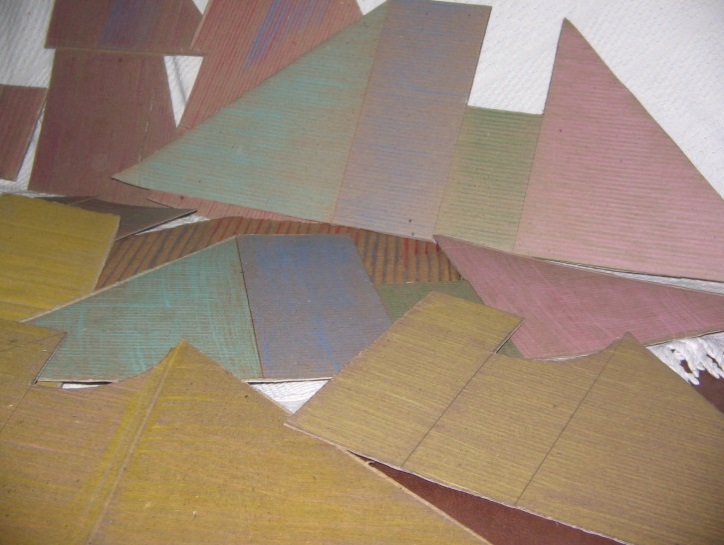 Fonte: AUTOR (ANO)Texto, texto, texto, texto, texto, texto, texto, texto, texto, texto, texto, texto, texto, texto, texto, texto. Texto, texto, texto, texto, texto, texto, texto, texto, texto, texto, texto, texto, texto, texto, texto, texto. Texto, texto, texto, texto, texto, texto, texto, texto, texto, texto, texto, texto, texto, texto, texto, texto.CONSIDERAÇÕES FINAISTexto, texto, texto, texto, texto, texto, texto, texto, texto, texto, texto, texto, texto, texto, texto, texto. Texto, texto, texto, texto, texto, texto, texto, texto, texto, texto, texto, texto, texto, texto, texto, texto. Texto, texto, texto, texto, texto, texto, texto, texto, texto, texto, texto, texto, texto, texto, texto, texto.Texto, texto, texto, texto, texto, texto, texto, texto, texto, texto, texto, texto, texto, texto, texto, texto. Texto, texto, texto, texto, texto, texto, texto, texto, texto, texto, texto, texto, texto, texto, texto, texto. Texto, texto, texto, texto, texto, texto, texto, texto, texto, texto, texto, texto, texto, texto, texto, texto. Texto, texto, texto, texto, texto, texto, texto, texto, texto, texto, texto, texto, texto, texto, texto, texto. REFERÊNCIASExemplos (as referências devem considerar as normas da ABNT. Todas as citações feitas no texto devem ser referenciadas):BAUMAN, Z. Amor Líquido: sobre a fragilidade dos laços humanos. Rio de Janeiro: Ed. Jorge Zahar, 2008.BERGMANN, J.; SAMS, A. Sala de Aula Invertida: uma metodologia de aprendizagem. Rio de janeiro: LTC, 2016.FAZENDA, I. Interdisciplinaridade-transdisciplinaridade: visões culturais e epistemológicas. In.: FAZENDA, I. (org). O que é Interdisciplinaridade? São Paulo: Editora Cortez, 2008. p. 17-28FLICK, U. Introdução à pesquisa qualitativa. 3. ed. Porto Alegre: Artmed, 2009.LAKATOS, E. M.; MARCONI, M. A. Fundamentos da metodologia científica. 5. ed. São Paulo: Atlas, 2013. PEREIRA, B. G. Relocalização de Saberes Acadêmicos na Construção de Vozes de Professores em Formação Inicial na Escrita Acadêmica Convencional e Reflexiva. 2016. 350 f. Tese (Doutorado em Ensino de Língua e Literatura) – Universidade Federal do Tocantins, Araguaína, 2016.PIMENTA, S. G.; ANASTASIOU, L. G. C. Docência no Ensino Superior. 4. ed. São Paulo: Cortez, 2010.PeríodoCoeficiente de Rendimento20007,520018,120028,3CursoTurnoEngenharia CivilMatutinoEngenharia ElétricaNoturnoEngenharia QuímicaVespertino